English For All - Regular Donations Standing Order FormPlease complete this form and the Gift Aid declaration (for UK taxpayers).Please write or type in block capitals.Your details2. Your regular giftPlease pay to 	English For All	
			Bank: NatWest Bank sort code: 53-50-46Account no: 56458614£2     £5      £10    or my preferred amount of £  each month  / quarter / year  until further noticestarting on:  (eg 7th December 2021)3. Gift Aid declarationBy making a Gift Aid declaration you will allow us to reclaim tax on your donation.I confirm I have paid or will pay an amount of Income Tax and/or Capital Gains Tax for each tax year (6 April to 5 April) that is at least equal to the amount of tax that all the charities or Community Amateur Sports Clubs (CASCs) that I donate to will reclaim on my gifts for that tax year. I understand that other taxes such as VAT and Council Tax do not qualify. I understand the charity will reclaim 25p of tax on every £1 that I give.I would like English For All to treat all donations I have made for the last 4 years and all donations in the future as Gift Aid donations until I notify them otherwise.  I am a UK taxpayer.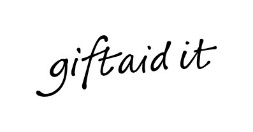 Signature:         					   Date:    Please return this form to: info@englishforall.ukTitle:First name:Surname:Address: Postcode:E-mail:Your Bank Name:Address:Postcode: Account Number: Sort code: